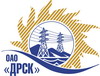 Открытое акционерное общество«Дальневосточная распределительная сетевая  компания»ПРОТОКОЛ ПЕРЕТОРЖКИПРЕДМЕТ ЗАКУПКИ: Открытый электронный запрос предложений  Выполнение монтажных работ по оснащению многоквартирных домов общедомовыми приборами учета и модернизации приборов учета у юридических лиц, расположенных в многоквартирном жилом фонде г. Шимановска Амурской области (в рамках создания АИИС КУЭ РРЭ) филиала "АЭС" для нужд филиала ОАО «ДРСК» «Амурские электрические сети».Основание для проведения закупки: ГКПЗ 2014 г. закупка 65 раздел 2.2.1.Планируемая стоимость закупки в соответствии с ГКПЗ или решением ЦЗК:  8 000 00,00  руб. без учета НДC.ПРИСУТСТВОВАЛИ: два члена постоянно действующей Закупочной комиссии 2-го уровня. ВОПРОСЫ ЗАСЕДАНИЯ ЗАКУПОЧНОЙ КОМИССИИ:В адрес Организатора закупки поступило две заявки на участие в  процедуре переторжки.Вскрытие конвертов было осуществлено в электронном сейфе Организатора закупки на Торговой площадке Системы B2B-ESV автоматически.Дата и время начала процедуры вскрытия конвертов с заявками на участие в закупке: 15:00 часов благовещенского времени 21.11.2013 г Место проведения процедуры вскрытия конвертов с заявками на участие в закупке: Торговая площадка Системы B2B-ESVРЕШИЛИ:Утвердить протокол переторжкиОтветственный секретарь Закупочной комиссии 2 уровня  ОАО «ДРСК»                       		     О.А. МоторинаТехнический секретарь Закупочной комиссии 2 уровня  ОАО «ДРСК»                           	 Е.Ю. Коврижкина            № 11/УТПиР-Пг. Благовещенск21 ноября 2013 г.№п/пНаименование Участника закупки и его адресОбщая цена заявки до переторжки, руб. без НДСОбщая цена заявки после переторжки, руб. без НДСООО "Энергомера-Сибирь" (672049, Россия, Читинская область, г. Чита, Северный мкр, 10, 81)7 948 291,38 7 905 653,11ЗАО "Энергомера" (355000, Ставропольский край, г. Ставрополь, ул. Ленина, 415)7 999 875,347 957 915,19